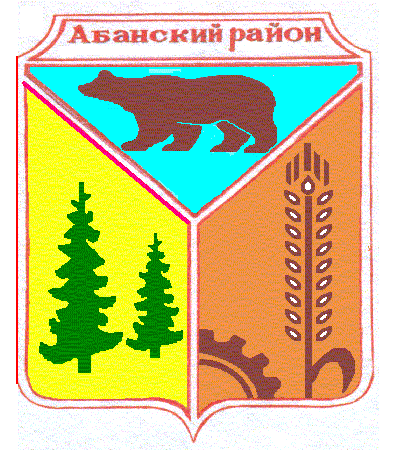 Администрация Долгомостовского сельсовета Абанского района Красноярского краяПОСТАНОВЛЕНИЕ27.01.2021                                    с. Долгий Мост                                  №  6-пОб утверждении перечня и графика передачи водоснабжения и теплоснабжения Долгомостовского сельсовета , в отношении которых в 2021 году планируется заключение концессионных соглашений.  В целях эффективного использования муниципального имущества и привлечения инвестиций в экономику Долгомостовского сельсовета,  руководствуясь частью 3 статьи Федерального закона от 21.07.2005 № 115 «О концессионных соглашениях»,  Уставом Долгомостовского сельсовета Абанского района Красноярского края,  ПОСТАНОВЛЯЮ:Утвердить   перечень объектов водоснабжения и теплоснабжения Долгомостовского сельсовета, в отношении которых планируется заключение концессионных соглашений  в 2021 году, согласно приложению.Установить планируемый срок проведения конкурсных процедур по передаче по концессионному соглашению объектов водоснабжения и теплоснабжения  Долгомостовского  сельсовета: II-IV кварталРазместить данное Постановление на официальном сайте Российской Федерации www.torgi.gov.ru в разделе «Планирование концессии», на официальном сайте администрации Абанского района  www.abannet.ru и администрации Долгомостовского сельсовета     3. Контроль за выполнением настоящего Постановления оставляю за собой.    4. Постановление  вступает в силу со дня его официального опубликования.Перечень объектов, в отношении которых планируется заключение концессионных соглашенийГлава Долгомостовского сельсовета                          Н.И.Шишлянникова                                                Приложениек постановлению администрации Долгомостовского  сельсоветаот   27.01.2021 № 6-п